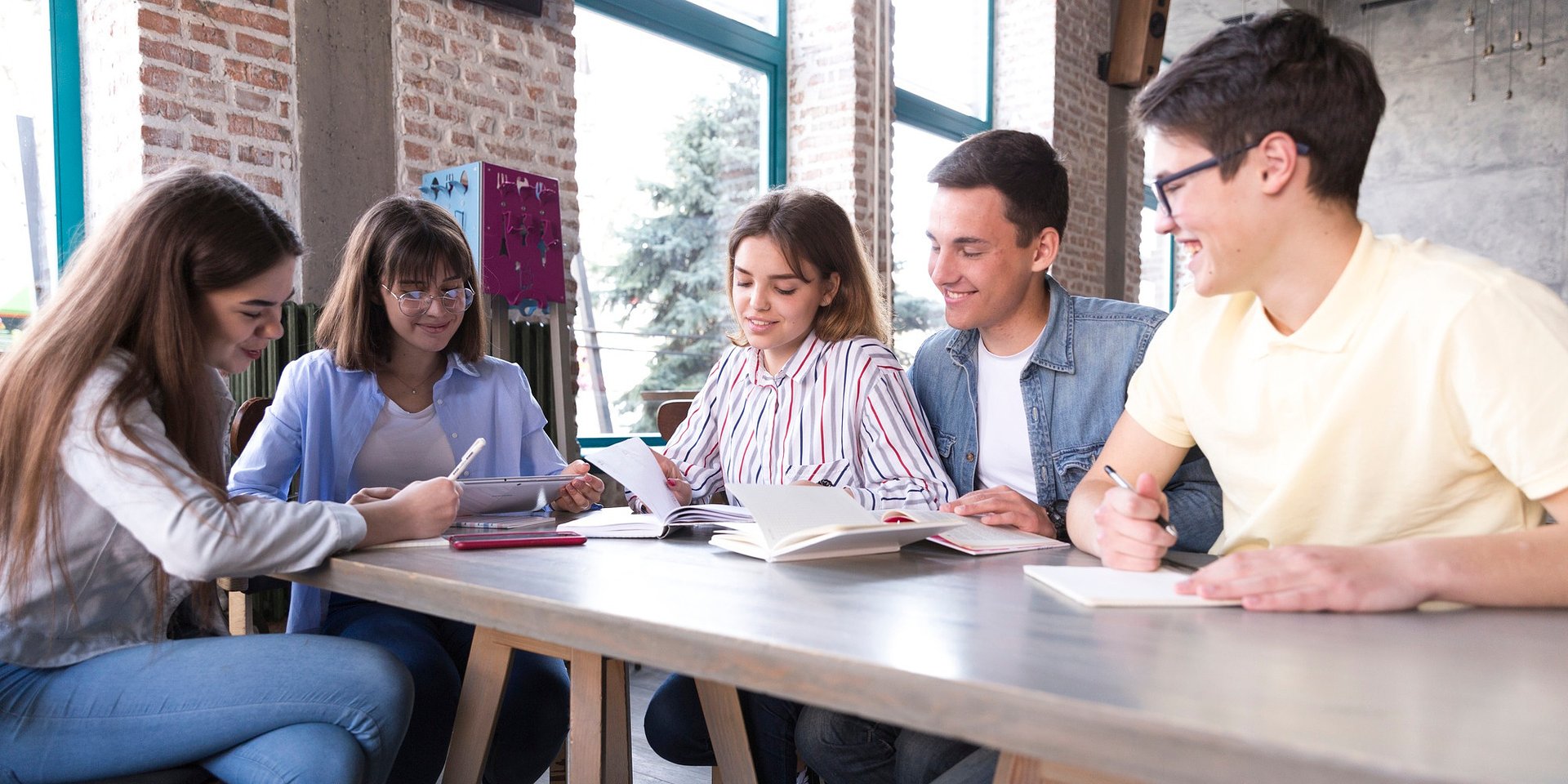 Medicover rozpoczyna współpracę z Krakowską Akademią im. Andrzeja Frycza Modrzewskiego2022-12-12 Patryk Poniewierza, Dyrektor ds. Medycznych w Medicover w Polsce zainaugurował w grudniu b.r. współpracę między firmą a Krakowską Akademią im. Andrzeja Frycza Modrzewskiego. Studenci Akademii będą odbywać zajęcia z praktycznego nauczania klinicznego w zakresie medycyny rodzinnej w centrach Medicover na terenie Krakowa. To kolejna już współpraca Medicover z uczelnią wyższą, której przyświeca cel kształtowania przyszłych kadr medycznych.Krakowska Akademia im. Andrzeja Frycza Modrzewskiego jest największą uczelnią niepubliczną w Małopolsce oraz drugą w Polsce. Posiada w swojej strukturze Wydział Lekarski i Nauk o Zdrowiu. Od września 2022 roku Uczelnia posiada uprawnienia do nadania stopnia doktora i doktora habilitowanego w zakresie nauk medycznych. Podpisanie umowy o współpracy wzmacnia pozycję Medicover na polu kooperacji z uczelniami wyższymi w zakresie kształcenia kadr medycznych w Polsce. Przypomnę, że Medicover kształci na kierunku "Pielęgniarstwo" wspólnie z AWF w Warszawie, a na kierunku lekarskim wraz z Uczelnią Łazarskiego – także w Warszawie
– mówi Patryk Poniewierza, Dyrektor ds. Medycznych w Medicover w Polsce.
Wartym dodania jest fakt, że Medicover będzie reprezentowany w Radzie Społecznej działającej przy Wydziale Lekarskim Uczelni. Rada zajmuje się opiniowaniem programów nauczania na kierunkach medycznych, omawianiem wyzwań związanych z kształceniem studentów i wyznaczeniem dalszych kierunków rozwoju.PDFMedicover - Backgrounder PL&amp;ENG 2022.pdfDownload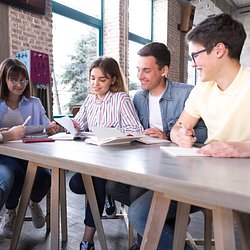 Medicover rozpoczyna współpracę z Krakowską Akademią im. Andrzeja Frycza Modrzewskiego.jpgDownload